                     ЗАКОН БОЖИЈИ КАО ПЕДАГОГ ЗА ХРИСТА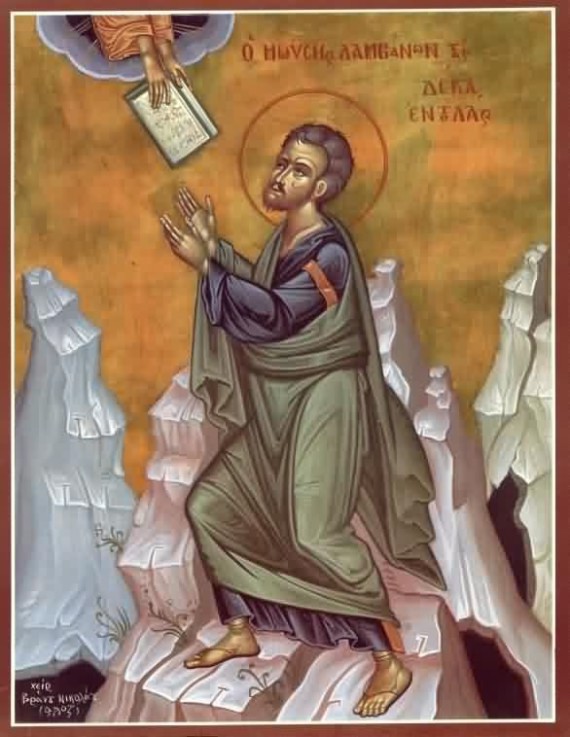 -Децо,помаже Бог!-Прошли час смо радили заповести Божије. Сада погледајте овај цртани филм:https://youtu.be/z4CpLItY0D4